МИНИСТЕРСТВО ОБРАЗОВАНИЯ, НАУКИ И МОЛОДЕЖНОЙ ПОЛИТИКИ НИЖЕГОРОДСКОЙ ОБЛАСТИ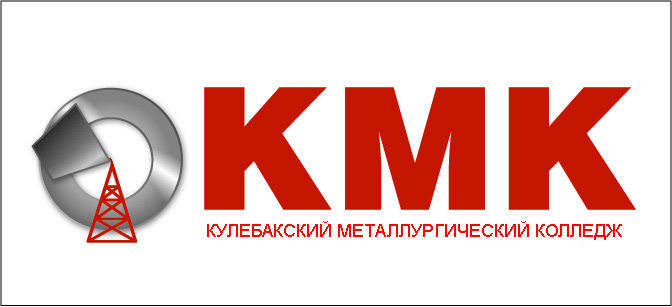 ГОСУДАРСТВЕННОЕ БЮДЖЕТНОЕ ПРОФЕССИОНАЛЬНОЕ ОБРАЗОВАТЕЛЬНОЕ УЧРЕЖДЕНИЕ      «КУЛЕБАКСКИЙ МЕТАЛЛУРГИЧЕСКИЙ КОЛЛЕДЖ»УТВЕРЖДАЮ Директор ГБПОУ КМК___________О.Ю. Малкина«06» сентября 2021г.ПЛАН РАБОТЫ ЦЕНТРА СОДЕЙСТВИЯ ТРУДОУСТРОЙСТВУ ВЫПУСКНИКОВ «ГАРАНТ» ГБПОУ КМК НА 2021-2022 УЧЕБНЫЙ ГОДПЛАН РАБОТЫ на 2021-2022 учебный год.Руководитель ЦСТВ «Гарант»:                                              Шекалина Н.И. №МероприятияСроки исполненияОтветственные1234Раздел №1. Организационно- аналитическая деятельностьРаздел №1. Организационно- аналитическая деятельностьРаздел №1. Организационно- аналитическая деятельностьРаздел №1. Организационно- аналитическая деятельность1.Мониторинг анализа трудоустройства выпускников за 2020-2021учебный годсентябрьруководитель центра2. Анализ профессиональной направленности студентов 1 курсасентябрьПсихолог, руководитель центраКлассные руководители3Система экскурсии на предприятия города.Проведение лабораторных работ на предприятии.-Согласование графика проведения экскурсий на 2021-2022 учебный год сентябрь-июньруководитель центрапреподаватели профессионального цикла4. Обучение выпускников по вопросам самопередвижения на рынке труда (оформление резюме, составление портфолио , правила поведения при собеседовании с работодателем, правила поведения в производственном коллективе)в течение годапсихолог, мастера п/оклассные руководители руководитель центра5Разработка учебно- методического обеспечения:• для новых принципов и форм организацииобучения (ТОП-50, дуальное, дистанционное и др.);• для новых эффективных средств обучения иконтроля знаний ( ЭОР, компьютерные, и др.)В течение годаЗам. директора по УПР Зам. директора по УР психолог, мастера П/Оклассные руководители руководитель центра,методист6. Анкетирование студентов в течение годапсихолог, мастера П/Оклассные руководители 7Проведение мероприятий с представителями предприятий и организаций округа с целью закрепления молодежи в городев течение годаЗам. директора по УПР, руководитель ресурсного центра, руководитель центра.8Встречи выпускников с представителями ВУЗовфевраль- июньруководитель центрапсихолог, мастера п/оклассные руководители9Проведение тренингов по взаимодействию с работодателем при трудоустройственоябрь-февральруководитель центрапсихолог10 Участие представителей предприятий в проведении конкурсов проф. Мастерства, квалификационной аттестации, защите дипломовпо графику работыЗам. директора по УПР, руководитель центра 11Сотрудничество с ЦЗН г. Кулебаки по трудоустройству выпускников и занятости студентов на летний период.в течение годаЗам. директора по УПР, руководитель центра12Консультации юриста ГБПОУ КМКв течение годаюрист13Организация системы дополнительногопрофессионального образования студентовв течение годаРесурсный центр мастера П/ОКл.руководителиРаздел №2 Информационная деятельностьРаздел №2 Информационная деятельностьРаздел №2 Информационная деятельностьРаздел №2 Информационная деятельность1Разработка и создание информационной системы,обеспечивающей абитуриентов, обучающихся, выпускников и работодателей данными о рынках труда и образовательных услуг.В течении годаЗам. директора по УПР,руководитель центра,Информационный центр2Информация на странице ЦСТВ: • нормативно-правовое обеспечение,• организационное обеспечение,• научно-методическое обеспечение,• материально- техническое,• новости, мониторинг трудоустройства выпускников.в течение годаруководитель центра, мастера п/о руководители практик Информационный центрметодист4Информационное обеспечение:• по рынку труда• по рынку образовательных услуг• для профессиональной ориентации обучающихся и выпускников.В течение годаруководитель центра, мастера п/о руководители практик5Выпуск ежегодных проспектов и иные публикации для обучающихся и выпускниковв целях содействия их трудоустройству.В течение годаруководитель центра,Информационный центрРаздел №3.Взаимодействие с работодателямиРаздел №3.Взаимодействие с работодателямиРаздел №3.Взаимодействие с работодателямиРаздел №3.Взаимодействие с работодателями1.Привлечение работодателей к процедуре проведения итоговой государственной аттестации по всем профессиям и специальностям в течение годаЗам. директора по УПР, руководитель ресурсного центра, руководитель центра.2Установление договорных отношений с предприятиями и организациями по сотрудничеству в подготовке квалифицированных кадров с работодателями. Проработка вопросов стипендиального обеспечения студентов с отличными результатами учебы в течение годаДиректор ГБПОУ КМКЗам. директора по УПР, руководитель центра3Проведение совместных профессиональных олимпиад и конкурсов профессионального мастерства ЕК Кемикал, АО «КЗМК», Кулебакский РЭС, Филиал МиСИС г. ВыксаПо годовому  плануЗам. директора по УПР, руководитель ресурсного центра, руководитель центра.4Проведение профессиональных конкурсов под эгидой работодателя ПАО «РУСПОЛИМЕТ»по годовому плануЗам. директора по УПР, руководитель ресурсного центра, руководитель центра.5Проведение совещаний по реализации проекта дуального обучения на предприятии ПАО «Русполимет» 2021-2022 учебный годВ течение годаЗам. директора по УПР, руководитель ресурсного центра, руководитель центра6Разработка учебно- методического обеспечения:•запросы работодателей• дополнительные компетенции• для новых профессий и специальностей по новым обучающим программам по ТОП -50• для дуального обученияВ течение годаЗам. директора по УПР, руководитель ресурсного центра, руководитель центраРаздел №4 Взаимодействие с органами исполнительной власти, органами по труду и занятости, общественными организациямиРаздел №4 Взаимодействие с органами исполнительной власти, органами по труду и занятости, общественными организациямиРаздел №4 Взаимодействие с органами исполнительной власти, органами по труду и занятости, общественными организациямиРаздел №4 Взаимодействие с органами исполнительной власти, органами по труду и занятости, общественными организациями1 Участие в городских мероприятиях по содействию трудоустройству: - проведении Ярмарок вакансий рабочих мест на базе колледжа организованных   Центром занятости Г.О.Г. Кулебаки.-Ярмарки учебных меств течение годаЗам. директора по УПР, руководитель ресурсного центра, руководитель центра.2Участие в мероприятиях по трудоустройству выпускников колледжа организуемых органами исполнительной власти.По мере их проведенияЗам. директора по УПР, руководитель ресурсного центра, руководитель центра3Разработка, согласование совместного плана работы с  ПАО «РУСПОЛИМЕТ»  АО «КЗМК» по профориентации и содействию трудоустройства выпускников на 2021-2022 учебный годсентябрь-июньЗам. директора по УПР, руководитель центра4Продолжение проекта по дуальному обучению на 2021-2022 учебный год в группах металлургического направления:22.02.04 Металловедение и термическая обработка металлов15.02.08 Технология машиностроения08.02.09 Монтаж, наладка и эксплуатация электрооборудования промышленных и гражданских зданий22.02.05 Обработка металлов давлением13.01.10 Электромонтер по ремонту и обслуживанию электрооборудования (по отраслям)Ноябрь –ИюньГР 18-МиТОМЯнварь-июньГР 19-Тм, 19-ОМД,19 –Э,20-ЭлЗам. директора по УПР, руководитель центра, руководители практик дуального обучения5Участие специалистов ЦЗН в коллективных формах работы колледжа со студентами (классные часы, обучающие семинары, круглые столы, тренинги)в течение годаЗам. директора по УПР, руководитель центраРаздел №5 Дополнительные мероприятия по содействию трудоустройства выпускниковРаздел №5 Дополнительные мероприятия по содействию трудоустройства выпускниковРаздел №5 Дополнительные мероприятия по содействию трудоустройства выпускниковРаздел №5 Дополнительные мероприятия по содействию трудоустройства выпускников1Разработка программ самопродвиженияобучающихся на рынке труда с использованием современных информационных технологий(Web-технологий).в течение годапсихолог, мастера п/оклассные руководители руководитель центра2Организация мероприятий по обмену опытом работы в сфере содействия трудоустройствувыпускников, тиражирование успешного опыта.в течение годаруководитель центра,мастера п/оклассные руководители3Разработка механизмов правовой и социальной защиты обучающихся и выпускниковв течение годаЗам. директора по УПР, руководитель центра, юрист4Разработка нормативных документов по вопросам правовой защиты выпускниковв течение годаЗам. директора по УПР, руководитель центра, юрист5Обобщение и распространение наиболее эффективных экономических механизмовобеспечения трудоустройства выпускниковв течение годаЗам. директора по УПР, руководитель центра, информационный центр.